PENGEMBANGAN NILAI KARAKTER BERBAKTI PADA ORANG TUA DALAM NOVEL IBUK KARYA IWAN SETYAWAN MENGGUNAKAN METODE CONTEXTUAL TEACHING AND LEARNING PADA SISWA KELAS  X MA TARUNA TEKNIK AL JABBAR TAHUN  PEMBELAJARAN 2022- 2023SUHAILASARINPM. 217015011ABSTRAKNovel adalah sebuah karangan prosa yang panjang mengisahkan tentang kehidupan manusia dan masyarakat sekitar dengan adanya tokoh dan menonjolkan watak dan sifat setiap pelaku. Nilai adalah memberikan sesuatu yang memberikan makna pada hidup, yang memberi  acuan, titik tolak dan tujuan hidup. Karakter adalah nilai kebaikan dalam bentuk tindakan atau tingkah  laku. Aspek nilai yang diterapkan dalam novel ini yaitu, patuh, menghormati, membalas budi orang tua, meringankan beban, mengabdi pada orang tua, serta membahagiakan kedua orang tua. Tujuan Penelitian ini adalah mengetahui nilai karakter berbakti kepada orang tua. Metode penelitian yang digunakan dalam penelitian ini yaitu menggunakan metode penelitian eksperimen. Teknik pengumpulan data dilakukan dengan membaca dan memahami data-data yang diperoleh kemudian menentukan skor setiap variable, menghitung nilai rata-rata dan standar devisi data sampel. Sumber data penelitian ini adalah novel Ibuk karya Iwan Setyawan novel inilah yang akan menjadi kajian utama penulis. Hasil penelitian ini menyimpulkan bahwa terdapat 1 cuplikan yang mengandung aspek patuh kepada orang tua, 8 cuplikan yang mengandung aspek menghormati, 2 cuplikan mengandung aspek meringankan beban orang tua, serta 20 cuplikan mengandung aspek mengabdi pada orang tua. Iwan Setyawan menyampaikan banyak nilai karakter yang bermanfaat bagi  pembaca dengan menghidupkan cerita dalam novel.Kata Kunci : Pengembangan, Nilai Karakter, Novel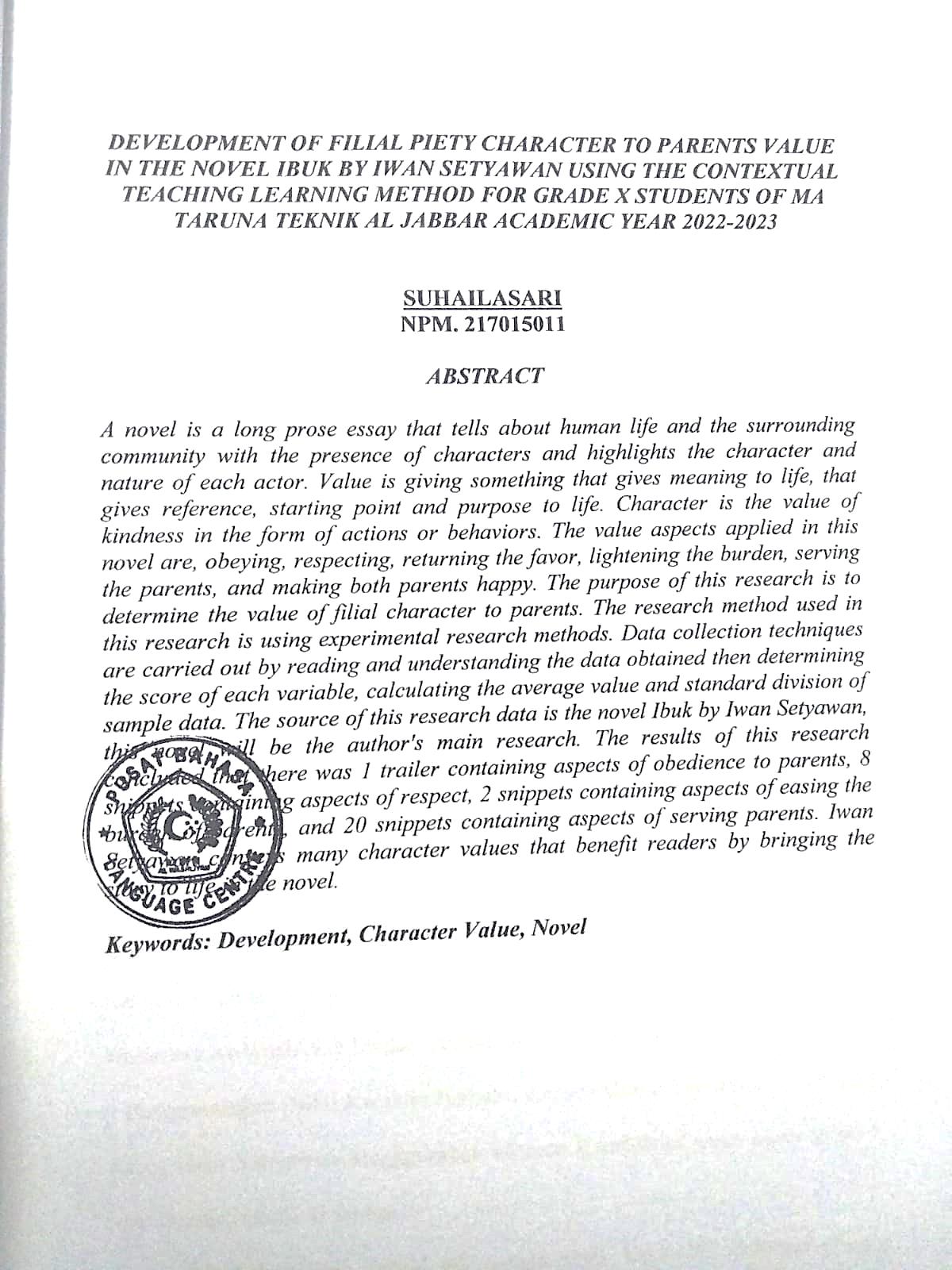 